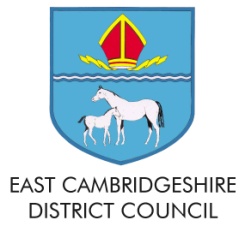 Environmental Permitting Public RegisterRefCompanyAddressProcessNGREP/01/2020(92)Breedon Southern Ltd Fordham Road, Snailwell, Newmarket CB8 7NBConcrete batching563597267932EP/03/2021(92)Tillicoultry Quarries LimitedEly Asphalt Plant, Potter Distribution Depot, Queen Adelaide, Ely, Cambridgeshire CB7 4UB.Roadstone coating555909280819EP/04/2021(92)LKAB Minerals Ltd Stretham Rd
Wicken, Ely, CB7 5XL Limestone Products554216272251EP/08/2013(00)FP McCannWisbech Road, Ely, Cambridgeshire CB6 1RA.Loading, unloading and storage of cement555119287584EP/10/2020(00)The Concrete CoLittleport Industrial Estate, Henry Crabb Rd, Littleport Cambs CB61SEConcrete batchingEP/11/2020(92)Hanson ConcreteAngel Drove, Ely, Cambridgeshire CB7 4DT Concrete batching554127279541EP/15/2014(98)Ely Service StationA10 Bypass, Ely, CambsCB6 1SBUnloading of petrol554365282989EP/16/2019(98)Witcham Toll Service Station A142, Witcham TollCambsCB6 2AAUnloading of petrol546551279083EP/17/2019(98)Downfields Service Station BP Downfields Fordham Rd, Soham, Ely, CB7 5AJUnloading of petrol561007271674EP/18/2015(98)TescoAngel Drove, Ely, Cambs CB7 4DJUnloading of petrol (Stage II)554116279408EP/19/2019(98)Burwell, Ness Road Filling Station (Co-Op. 105099-SPET)Ness Rd, Burwell CB25 0AA Unloading of petrol558921266894EP/20/2015(01)Fordham Service StationCarter Street Garage, 31 Carter Street, Fordham, Cambs CB7 5NGUnloading of petrol562875270834EP/22/2015(98)BP GarageWitchford Road, Ely, CB6 3NNUnloading of petrol552642279445EP/25/2019(03)HRM Motorcars37 Cambridge Road, Stretham CB6 3LPUnloading of petrol550806274272PPC/23/2007Johnsons Cleaners UK Ltd4 Fore Hill, Ely, Cambs CB7 4AFDry cleaning554308280263EP/29/2015(10)BP Wisbech Road Service Station LtdWisbech Road Service Station, Wisbech Road, Littleport, Cambs CB6 1JJUnloading of petrolEP/32/2012Turners Soham LtdFordham Road, Newmarket, SuffolkRe-spraying of road vehiclesEP/33/2016(16)Sainsbury’sLisle Lane ElyUnloading of petrolEP/34/2017(17)Soham SF ConnectThe Shade, SohamUnloading of petrolEP/35/2020(20)FDS (Cambridge) Ltd and Quarterway Construction Ltd Quarterway Barns, Ely Road, Little Thetford Mobile Crushing and Screening 